РОССИЙСКАЯ ФЕДЕРАЦИЯ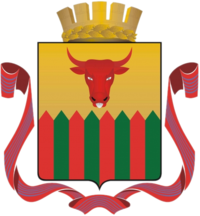 ГОРОДСКОЙ ОКРУГ «ГОРОД ЧИТА»ПОСТАНОВЛЕНИЕАДМИНИСТРАЦИИ ГОРОДСКОГО ОКРУГАот «_____» _______________ 2015	 №___________В связи с приведением нормативных правовых актов в соответствие с Федеральным законом от 29.12.2012 г. № 273 - ФЗ «Об образовании в Российской Федерации», Федеральным законом от 27.07.2010 г. № 210-ФЗ «Об организации предоставления государственных и муниципальных услуг» ПОСТАНОВЛЯЮ:1. Внести в постановление администрации городского округа «Город Чита» от 03.02.2012 г. № 69 «Об утверждении административного регламента по предоставлению муниципальной услуги «Предоставление информации о текущей успеваемости, учащегося, ведение электронного дневника и электронного журнала успеваемости» следующие изменения:1.1. в преамбуле слова «Законом Российской Федерации от 17 июля 1992 года № 3266-1  «Об образовании» заменить словами «Федеральным законом от 29 декабря 2012 года № 273-ФЗ «Об образовании в Российской Федерации».2. Внести в административный регламент по предоставлению муниципальной услуги «Предоставление информации о текущей успеваемости, учащегося, ведение электронного дневника и электронного журнала успеваемости», утвержденный постановлением администрации городского округа «Город Чита» следующие изменения:2.1. в абзаце пятом пункта 1.1 слова «(полного)» исключить;2.2. в подпунктах 1.3.1.7 и 3.4.3.1 слова «через Интернет» заменить словами «с использованием информационно-телекоммуникационной сети «Интернет»»;2.3. в подпункте 1.3.1.9 слова «Интернет-сайтах» заменить словами на «сайтах в информационно-телекоммуникационной сети «Интернет»;2.4. в пункте 2.2 слова «(полного)» исключить;2.5. в подпункте 3.4.3.6 слова «Законом Российской Федерации «Об образовании» заменить словами «Федеральным законом «Об образовании в Российской Федерации»;2.6.абзацы четырнадцатый, пятнадцатый, шестнадцатый, семнадцатый пункта 2.5 исключить, абзац третий изложить в следующей редакции:«- Федеральным законом от 29.12.2012 № 273 - ФЗ «Об образовании в Российской Федерации» (первоначальный текст документа опубликован в изданиях «Собрание законодательства РФ», 31.12.2012, № 53 (ч. 1), ст. 7598,  «Российская газета», № 303, 31.12.2012);»;2.7. подпункт 4.5.2 раздела 3 считать подпунктом 3.5.2;2.8. приложение № 1 изложить в следующей редакции:3. Опубликовать настоящее постановление на официальном сайте администрации городского округа «Город Чита» в информационно-телекоммуникационной сети «Интернет», размещенном по адресу: www.admin.chita.ru.Руководитель администрации                    			                        В.А. Забелин О внесении изменений в постановление администрации городского округа «Город Чита» от 03.02.2012 г. № 69 «Об утверждении административного регламента по предоставлению муниципальной услуги «Предоставление информации о текущей успеваемости, учащегося, ведение электронного дневника и электронного журнала успеваемости»«№ учрежденияАдрес№ телефонаWeb-сайтАдрес электронной почты МБОУ «Средняя общеобразовательная школа № 1»672010Заб.Рабочего,1641-05-0141-05-02http://www.chita-shkola1.edusite.ru/scho1lchita@mail.ru,shs_chit_1.chita@zabedu.ruМБОУ «Средняя общеобразовательная школа № 2»672000Анохина,11035-15-3332-15-05http://school2chita.ucoz.ru/scho12chita@mail.rushs_chit_2.chita@zabedu.ruМБОУ «Средняя общеобразовательная школа № 3»672007Курнатовского, 4535-67-8926-65-25http://schoo3chita.ucoz.ru/scho13chita@mail.rushs_chit_3.chita@zabedu.ruМБОУ «Многопрофильная языковая гимназия № 4»672000Чайковского,632-48-3526-77-5826-37-13http://shs_chit_4.chita.zabedu.ru/Chitaschool4@mail.rushs_chit_4.chita@zabedu.ruМБОУ «Средняя общеобразовательная школа № 5»672000Профсоюзная,1432-02-6526-16-75http://school5chita.ucoz.com/Scho15chita@inbox.rushs_chit_5.chita@zabedu.ruМБОУ «Средняя общеобразовательная школа № 6»672030КСК 5 мкр, ул. Маршала Конева, 2-а25-12-46http://6.75.3535.ru/scool16_chita@pochta.rushs_chit_6.chita@zabedu.ruМОУ «Средняя общеобразовательная школа № 7»672023п. Наклонный, Полевая, 1А39-24-62http://shs_chit_7.chita.zabedu.ru/Chitaschool7@mail.rushs_chit_7.chita@zabedu.ruМБОУ «Средняя общеобразовательная школа № 8»672030КСК 5 мкр.25-13-81http://chitaschool8.ucoz.ru/school.@mail.rushs_chit_8.chita@zabedu.ruМБОУ «Средняя общеобразовательная школа № 9»672038     Июньская,231-54-8331-57-6831-57-95http://school9.rus75.ru/сhitashkola9@ yandex.rushs_chit_9.chita@zabedu.ruМБОУ «Средняя общеобразовательная школа № 10»672016п.Песчанка, ул.Юности,433-95-13http://skat49.ucoz.ru/school-desytka10@mail.rushs_chit_10.chita@zabedu.ruМБОУ «Средняя общеобразовательная школа № 11»6720201МКР, ул.Вокзальная,4332-67-9832-69-98http://11.75.3535.ru/Scola-11@yandex.rushs_chit_11.chita@zabedu.ruМБОУ «Многопрофильная языковая гимназия № 12»6720399 Января,6435-64-3835-09-23http://gymnasium12.my1.ru/chita_gymn12@mail.rugim_chit_12.chita@zabedu.ruМБОУ «Средняя общеобразовательная школа № 13 (с этнокультурным компонентом образования) »672020Лазо,8132-72-78http://13school.ucoz.net/btna55@mail.rushs_chit_13.chita@zabedu.ruМБОУ «Средняя общеобразовательная школа № 14»672015п.Антипиха33-92-01http://14.75.3535.ru/scool_14_ant@mail.rushs_chit_14.chita@zabedu.ruМБОУ «Средняя общеобразовательная школа № 15»672042Рахова,7831-55-84http://shs_chit_15.chita.zabedu.ru/Kenon15@mail.rushs_chit_15.chita@zabedu.ruМБОУ «Средняя общеобразовательная школа № 16»672039Гагарина,139-49-0839-49-54http://shs_chit_16.chita.zabedu.ruchita-schkola16@yandex.rushs_chit_16.chita@zabedu.ruМБОУ «Средняя общеобразовательная школа № 17»672003Трактовая, 1735-75-19 35-74-15http://17.75.3535.ru/Mousosh17@mile.rushs_chit_17.chita@zabedu.ruМБОУ «Средняя общеобразовательная школа № 18»672010Декабристов,1235-58-9236-48-08http://chitaschool18.ucoz.ru/scool-18@yandex.rushs_chit_18.chita@zabedu.ruМБОУ «Средняя общеобразовательная школа № 19»672027Кайдаловская,1536-37-6231-07-87http://school19-chita.ucoz.ru/Kaidalovskay@list.rushs_chit_19.chita@zabedu.ruМБОУ «Средняя общеобразовательная школа № 20»672041Романовский тракт,7737-71-16http://shs_chit_20.chita.zabedu.ru/School-20_105@list.rushs_chit_20.chita@zabedu.ruМБОУ «Начальная общеобразовательная школа № 21»672027Ленинградская,59-а26-38-68http://chita-school21.ucoz.ru/school21-2008@yandex.rushn_chit_21.chita@zabedu.ruМБОУ «Средняя общеобразовательная школа № 22»672049МКР Северный41-94-8541-94-00http://chita-school22.ucoz.ru/school22chita@mail.rushs_chit_22.chita@zabedu.ruМБОУ «Средняя общеобразовательная школа № 23»672017п.Кадала Школьная,141-15-7241-16-65http://23.75.3535.ru/School_23_ kadala@yandex.rushs_chit_23.chita@zabedu.ruМБОУ «Средняя общеобразовательная школа № 24»672026п.Кадала ул. Гайдара,239-13-1939-13-66http://shs_chit_24.chita.zabedu.ru/school-24@list.rushs_chit_24.chita@zabedu.ruМБОУ «Средняя общеобразовательная школа № 25»672038Красной Звезды, 36-а20-05-85http://school25chita.ru/Scho125chita@rambler.rushs_chit_25.chita@zabedu.ruМБОУ «Средняя общеобразовательная школа № 26»672042КСК Весенняя, 16-А25-04-00http://shs_chit_26.chita.zabedu.ru/Scool_26_08@list.rushs_chit_26.chita@zabedu.ruМБОУ «Средняя общеобразовательная школа № 27»672049МКР Северный, 50  44-38-76 44-31-7444-38-77http://school-27-chita.3dn.ru/School27-20072007@yandex.rushs_chit_27.chita@zabedu.ruМБОУ «Средняя общеобразовательная школа № 29»672020Луговая,8732-94-1632-94-25http://school29chita.ucoz.ru/chitaschool29@list.rushs_chit_29.chita@zabedu.ruМБОУ «Средняя общеобразовательная школа № 30»672030КСК 6 мкр., пр. Фадеева,2936-65-98http://shs_chit_30.chita.zabedu.ru/chita.shkola30@mail.rushs_chit_30.chita@zabedu.ruМБОУ «Начальная общеобразовательная школа № 31»672039Бабушкина,2841-72-07http://school31.xe0.ru/scool31-chita@mail.rushn_chit_31.chita@zabedu.ruМБОУ «Средняя общеобразовательная школа № 32»672007Балябина,4835-55-8235-57-65http://shs_chit_32.chita.zabedu.rumyschl32@mail.rushs_chit_32.chita@zabedu.ruМБОУ «Средняя общеобразовательная школа № 33»672022п.ГРЭС, Строителей,123-85-6723-85-6823-68-69http://www.school-33.tk/school-33-chita@yandex.rushs_chit_33.chita@zabedu.ruМБОУ «Средняя общеобразовательная школа № 34»672042п.Застепь,Багульная,   37-73-31http://school-34-zastep.narod.ru/School-34-chita@yandex.rushs_chit_34.chita@zabedu.ruМБОУ «Средняя общеобразовательная школа № 36»672040Зенитная горка,121-19-7621-19-0921-19-47http://myschool36.ru/school36_75@mail.rushs_chit_36.chita@zabedu.ruМБОУ «Начальная общеобразовательная школа № 37» 672022п.ГРЭС, ул. Строителей, 2523-85-7323-85-74http://mbou-school-37.nethouse.ru/school37chita@mail.rushn_chit_37.chita@zabedu.ruМБОУ «Средняя общеобразовательная школа № 38 с углубленным изучением немецкого языка»672038Новобульварная,6441-54-8341-49-47http://www.proshkolu.ru/org/chita-38bagulnik71@mail.rushs_chit_38.chita@zabedu.ruМБОУ «Начальная общеобразовательная школа № 39»672018Аэропорт, мкр. Жилгородок, 1540-07-1141-19-22http://school-39.my1.ru/shn_chit_31.chita@zabedu.ruМБОУ «Средняя общеобразовательная школа № 40»672038Подгорбунского,9841-60-6941-62-81http://sch40k.my1.ru/sch40k@yandex.rushs_chit_40.chita@zabedu.ruМБОУ «Средняя общеобразовательная школа № 42»672039Белорусская,1     23-14-72    23-15-21http://shs_chit_42.chita.zabedu.ru/school_42@bk.rushs_chit_42.chita@zabedu.ruМБОУ «Средняя общеобразовательная школа № 43»672014Ванштейна,121-26-7521-26-52http://school43.jet-host.ru/School4377@mail.rushs_chit_43.chita@zabedu.ruМБОУ «Средняя общеобразовательная школа № 44»672023п.Восточный 40 лет Октября39-23-17http://shs_chit_44.chita.zabedu.ru/MOU-44@mail.rushs_chit_44.chita@zabedu.ruМБОУ «Средняя общеобразовательная школа № 45»672006Горбунова, 25 24-39-5024-39-30http://school-45-chita.ucoz.ru/school-45-chita@yandex.rushs_chit_45.chita@zabedu.ruМБОУ «Средняя общеобразовательная школа № 46»672020Промышленная,4931-26-7331-26-67http://shs_chit_46.chita.zabedu.ru/school46-chita@mail.rushs_chit_46.chita@zabedu.ruМБОУ «Средняя общеобразовательная школа № 47»672027Новобульварная,2831-94-14http://www.proshkolu.ru/org/122-122/SCHOOl47@GOLDMAIL.RUshs_chit_47.chita@zabedu.ruМБОУ «Средняя общеобразовательная школа № 48»672006Карла-Маркса,2321-46-8021-49-70http://shcool48.ucoz.ru/School 48.chita@mail.rushs_chit_48.chita@zabedu.ruМБОУ «Средняя общеобразовательная школа № 49 с углубленным изучением английского языка»672010Анохина, 4626-63-0435-16-91http://school49chita.my1.ruschool49chita.myl@mail.rushs_chit_49.chita@zabedu.ruМБОУ «Средняя общеобразовательная школа № 50»672014Краснознаменная,4821-35-75http://shs_chit_50.chita.zabedu.ru/shs_chit_50.chita@zabedu.ruМБОУ «Средняя общеобразовательная школа № 51»672023п.Восточный  Юбилейная,339-25-74http://забшкола51.официальный-вебсайт.рф/Shs_chit_51/chita@zabedu.rushs_chit_51.chita@zabedu.ruМБОУ «Средняя общеобразовательная школа № 52»672042КСК, Весенняя,1339-60-25http://schoolchita52.ucoz.ru/Mousosh52chita@mail.rushs_chit_52.chita@zabedu.ruМБОШИ «Начальная общеобразовательная школа-интернат № 4»672014Пригородная, 132-55-58http://sin_chit_4.chita.zabedu.ru/sin_chit_4.chita@zabedu.ruМК(В)СОУ «Вечерняя сменная общеобразовательная школа № 8»672030КСК ул. Космонавтов,1125-30-22http://shv_chit_8.chita.zabedu.ru/shv_chit_8.chita@zabedu.ruМБОУ «Открытая сменная общеобразовательная школа № 12»Полины Осипенко,11аМалая,3,Богомягкова, 3632-43-9036-73-6935-61-3235-62-74http://вечерняя12.официальный-вебсайт.рф/shv_chit_12.chita@zabedu.ruМБОУ «Вечерняя сменная общеобразовательная школа № 17»672014Первая Малая,1131-47-65http://vsosh17chita.country.ru/shv_chit_17.chita@zabedu.ruМБОУ «Центр образования»672020Ярославкого,4732-72-7532-72-74http://цоир.рф/Cob_chit_1_ing.chita@zabedu.ru».